
АДМИНИСТРАЦИЯ  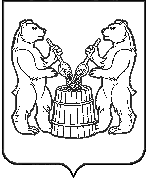 УСТЬЯНСКОГО МУНИЦИПАЛЬНОГО РАЙОНААРХАНГЕЛЬСКОЙ ОБЛАСТИПОСТАНОВЛЕНИЕот 26 марта 2021 года № 422р.п. ОктябрьскийО мерах по обеспечению безопасности людей, охране их жизни и здоровья, запрете выхода (выезда) на лёд на водных объектахУстьянского муниципального района Архангельской области Руководствуясь Водным кодексом Российской Федерации,  Федеральным законом от 6 октября 2003 № 131-ФЗ «Об общих принципах  организации местного самоуправления в Российской Федерации», постановлением администрации Архангельской области от 28 апреля 2009 года № 119-па/17 «Об утверждении правил охраны жизни людей на водных объектах в Архангельской области», постановлением  администрации муниципального образования «Устьянский муниципальный район» от 3 июня 2015 года № 723 «Об утверждении правил охраны жизни людей на водных объектах муниципального образования «Устьянский муниципальный район, постановлением администрации муниципального образования «Устьянский муниципальный район» от 24 мая 2010 года № 1028 «Об утверждении правил использования водных объектов общего пользования, расположенных на территории муниципального образования «Устьянский муниципальный район» для личных и бытовых нужд», в целях обеспечения безопасности людей на водных объектах, расположенных на территории муниципального района и охране их жизни и здоровья администрация Устьянского муниципального района Архангельской области ПОСТАНОВЛЯЕТ:  1. Запретить с 29 марта 2021 года выход (выезд) на лед на водных  объектах (водоемах), расположенных на территории Устьянского муниципального района Архангельской области при наличии критериев опасности согласно приложению к настоящему постановлению, а также в период половодья и паводка весной 2021 года.2. Рекомендовать Главному врачу Государственного бюджетного учреждения здравоохранения Архангельской области «Устьянская центральная районная больница» в срок до 1 апреля 2021 года проверить готовность сил и средств к своевременному оказанию медицинской помощи пострадавшим на водных объектах и экстренному направлению пострадавших в стационарные лечебные учреждения.3. Начальнику Управления образования администрации Устьянского муниципального района Архангельской области в срок  до 1 апреля 2021 года организовать проведение информирования с учащимися всех общеобразовательных школ и дошкольных учреждений района по  правилам безопасного поведения детей на льду, приёмам спасения и оказания доврачебной медицинской помощи пострадавшим.4. Рекомендовать главам поселений, входящих в состав Устьянского муниципального района Архангельской области:4.1. Оказать содействие в установке необходимого количества сигналов, аншлагов, щитов и знаков безопасности, предупреждающих об опасности передвижения людей и автотранспорта по льду, в местах возможного выхода (выезда) людей на лёд;4.2. Совместно с ОМВД России по Устьянскому району Архангельской области и Вельско – Устьянским участком государственной инспекции по маломерным судам ГУ МЧС России по Архангельской области:- при увеличении уровня воды на водных объектах и начале ледохода осуществлять контроль за местами возможного неорганизованного выхода (выезда) населения на водные объекты;- в опасные периоды ледохода с 5 апреля 2021 года, интенсивные  оттепели и перед ледоходом организовать совместные патрулирования с целью выявления лиц нарушающих введенные ограничения и недопущения гибели людей на водных объектах.4.3. С целью обеспечения безопасности людей на водных объектах организовать работу административных комиссий и должностных лиц, уполномоченных составлять протоколы об административных правонарушениях в соответствии со статьей 2.1. «Нарушение правил охраны жизни людей на водных объектах Архангельской области» областного закона от 3 июня 2003 года № 172-22-О3 «Об административных правонарушениях».5. Рекомендовать инспекторам Вельско – Устьянского участка ГУ МЧС России по Архангельской области совместно с заинтересованными ведомствами провести разъяснительную профилактическую работу с населением по мерам безопасности и предупреждению несчастных случаев на водных объектах в период ледохода и паводка 2021 года с использованием средств массовой информации, профилактических бесед по правилам безопасного поведения на льду, распространить среди всех групп населения «Памятки населению при передвижении по весеннему льду»;5.1. Организовать выявление и исключить эксплуатацию несанкционированных пешеходных переправ и переездов по льду - при наступлении соответствующих погодных условий; исключить эксплуатацию переправ без проведения технического освидетельствования инспекторами ГИМС ГУ МЧС России по Архангельской области;6. Оперативным дежурным единой диспетчерской службы  администрации Устьянского муниципального района Архангельской области:- организовать непрерывный сбор, анализ и обмен информацией об обстановке на территории района в том числе сбор  информации  о толщине льда, уровне воды на водных объектах в метеорологической станции Центра гидрометеорологии и мониторинга окружающей среды в г. Вельск, гидрологические посты с. Шангалы, с. Бестужево;- организовать и поддерживать и непрерывное взаимодействие с дежурной сменой центра управления кризисных ситуаций ГУ МЧС России по Архангельской области, докладывать главе Устьянского муниципального района об изменениях оперативной обстановки на территории района к 09 час.00мин. ежедневно начиная с 05 апреля 2021 года;7. Настоящее постановление подлежит размещению на официальном сайте администрации Устьянского муниципального района, муниципальном вестнике «Устьяны» и районных газетах «Устьянский край», «Устьянские вести».	8. Контроль за исполнением настоящего постановления возложить на первого заместителя главы администрации по экономике, промышленности и АПК Молчановского С.А.Критерииопасности при выходе (выезде) на лед ____________________________________________________________________Глава Устьянского муниципального района         А.А. ХоробровПриложениек постановлению администрацииУстьянского муниципального района Архангельской областиот 26 марта  2021 г. № 422Состояние льда-толщина льда менее ;- наличие  слома  припая  льда,  отрывов  льда,  отжимов льда от берега.Гидрометеорологические условия:- скорость ветра более  в секунду;- температура воздуха выше 0 градусов, продолжительностью более  1 суток при критической () толщине льда;- видимость менее , на заливах - менее ;- наличие метели.